Trinidad & Tobago Badminton Association REGISTRATION FORM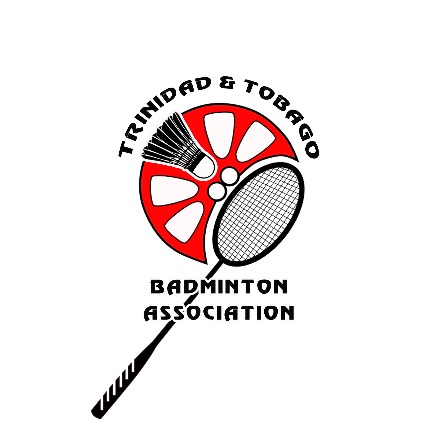 Singles Round Robin U19-U21 (born after 1998)Club Name: Add more rows if you need.Please assist by inserting Member ID from Players Database List.Notes:Developmental TournamentDate of tournament – 03 November 2019. Times: 9AM to 6 PMType of Event: Singles Round Robin with play offs.Ages: U15 and U17Must have played in TTBA tournaments between 2017 - 2019Top 5 boys and Top 5 girls to be screened for the advance training programPoints system to be used: 15 point game or 21 point games depending on number of entries.Medals to be awarded for: 1st / 2nd / 3rd_4th places.Entries close on 30 October 2019 2359 hours (midnight)Registration fee: TT$20 per player.Member IDSurnameFirst NameGender(M / F)Date of Birth(DD/MM/YYYY)